CURRICULAM VITAE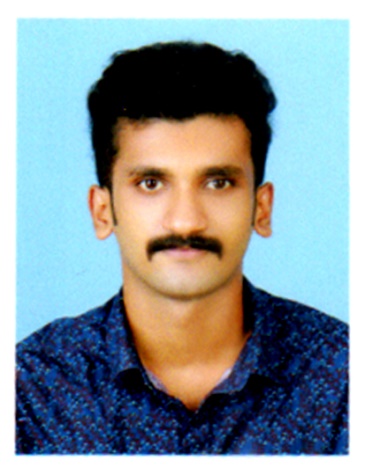 AKHIL Email: AKHIL.374385@2freemail.com  Seeking an opportunity to contribute in a challenging position in the field of industry that could make best use of my knowledge, skills and values acquired through extensive education and experience.Good interpersonal and communication skillsHighly proficient in dealing frontline tasks and responsibilitiesProgramming language C, C++, VB, PHPConfidence to take up responsibilities and challengeMain Project online footwear shoppingMS-Word/Power-point and Advance Excel/ VB/ PHP/ JAVA/ C++ completed.One year worked as an Accountant at CAR DÉCOR, Thrissur6 months worked as an Sales Executive at ICON SYSTEM, Triprayar	I hereby declare that the details furnished above are true and correct to the best of my knowledge and belief.MBABharathiar University20171st year completedOn goingDiploma/Logistics(Shipping & Retail Management)Centre for Continuing Education Kerala2017CompletedBCAMG University2016Completed (70%)Plus TwoKerala Board of Education2013Completed (73%)SSLCCBSE2011Completed (75%)MalayalamSpeakReadWriteEnglishSpeakReadWriteHindiSpeakTamilSpeakDate of Birth:03-11-1994Sex:MaleReligion:ThiyyaCaste:HinduNationality:IndianMarital Status:SingleDate of Issue:11-10-2012Date of Expiry:10-10-2022Place of Issue:Cochin